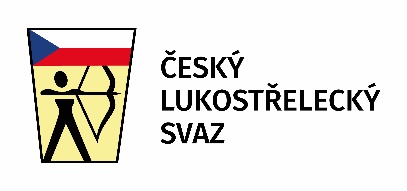 Fyzio fitness pro lukostřelce v praxiPraktický seminářDatum:		19.3.2022Místo:		Chrpasport, Krejnická 21, Horní Roztyly - Praha 4Trenéři:		Martin Kubec, Dominik MasnýVybavení:	sportovní oblečení na cvičení, čistá obuv (ve fitcentru jsou šatny), psací potřeby, zápisník atd.Cena:		800kč Platba workshopu proběhne bankovním převodem před konáním akce. Platební údaje obdrží přihlášeni zájemci ihned po uzavření přihlášek.Přihlášky:	jmenovité přihlášky zašlete emailem na adresu  michal.bidlo@czecharchery.czTermín přihlášek: 2.3.2022Minimální počet přihlášených pro uskutečnění semináře je 20osob. Kapacita semináře je 30 osob. Zájemci budou přihlášeni v pořadí dle data a času přijetí přihlášky.              Program:    9:00 - 10:30 Kompenzační cvičení pro lukostřelce s využitím vybavení ve fitness centrech10:30 - 12:00 Kondiční cvičení pro lukostřelce se zaměřením na zvýšení silové funkční rezervy12:00 - 13:30 Pauza na oběd13:30 - 15:00 Rozcvičení vhodné pro lukostřelce před tréninkem / závodem s pomocí vlastní váhy15:00 - 16:00 Posilování s balančními pomůckami a TRX16:00 - 16:30 Závěrečná diskuzeTrenéři:Martin KubecFyziofitness trenér v Centru pohybové medicíny prof. Pavla KolářeLektor ve Fitness Institut Tonus (školení pro trenéry fitness)Instruktor ve Fitness centru ChrpaTrenér a konzultant SCM a RD ČLSDominik MasnýFyziofitness trenér v Centru pohybové medicíny prof. Pavla KolářeKonzultant Českého basketbalového svazuInstruktor ve Fitness centru ChrpaTrenér členů RD ČLSCertifikovaný trenér DNS 